桃園市立大園國際高級中等學校OPEN DAY活動資訊時間：113年6月1日(六)上午09:00-12:00活動地點：桃園市立大園國際高級中等學校(桃園市大園區大成路二段8號)報名方式: 欲參加者請於5/26(日)23:59前至報名網址填寫 報名資訊，未預先報名者，當日無法進場，感謝配合。報名網址 https://forms.gle/q5dvvjo2xuHpvZLL7 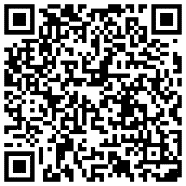 活動流程:時間內容地點08:30~09:00報到與入場*學校斜對面停車場開放停車09:00~10:00校長校務說明(含課程、升學輔導、自主學習、IB簡介)地點:演藝廳10:00~11:30校園巡禮學校校園分組進行11:30~12:00賦歸